Автор: Перханова Валентина КирилловнаПолное название образовательного учреждения: Иркутская область, Ольхонский район, п. Бугульдейка, МКОУ «Бугульдейская СОШ» Предмет : математикаКласс: 9Тема урока: Квадратное неравенство. Графический способ решенияЦель урока: исследования свойств квадратичной функции с использованием эскиза графика функцииЗадачи урока: Образовательные – усвоение алгоритма построения геометрической модели (эскиза) графика квадратичной функции на основе ее аналитической модели; установление связей между этими моделями для решения квадратных неравенстввоспитательные – развитие понятийного мышления;  развитие произвольных мыслительных процессов, направленных на решение 4 стадий поставленной задачи: 1. подготовка 2. созревание решения 3.вдохновение 4.проверка найденного решенияРазвитие познавательных интересов учащихся через активную поисковую деятельностьразвивающие – вовлечение учащихся в процесс творческого мышления через индивидуальную самостоятельную деятельность на уроке Учебно-методическое обеспечение: Алгебра 9 класс: учебник для общеобразовательных учреждений/А45Х [Ю.Н.Макарычев, Н.Г.Миндюк, К.И.Нешков, С.Б.Суворова]; под редакцией С.А. Теляковского. – 17 изд. – М.:Просвещение, 2012. – 271 с.Время реализации урока: 45 минАвторский медиапродукт:1. программа для подготовки презентаций MS PowerPoint, графический редактор Advanced Grapher2. вид медиапродукта: наглядная презентация Необходимое оборудование и материалы для урока-занятия: компьютер, видеопроектор, экран, листы формата А4 с подготовленными шаблонами координатной плоскости, цветные фломастеры, демонстрационные таблицы с формулами вычисления дискриминанта и корней квадратного уравнения, таблица квадратов, демонстрационные плакаты с графиками квадратичной функции.План проведения урока:Ход урока:Этап. Организационный. Подготовка класса к уроку, концентрация внимания, дисциплина, собранность.Актуализация знаний. Слово учителя.Этап проверки домашнего задания – одно из условий обучения, где знания приобретаются в форме повторного открытия. Домашнее задание прошлого урока представлено на слайде 4. 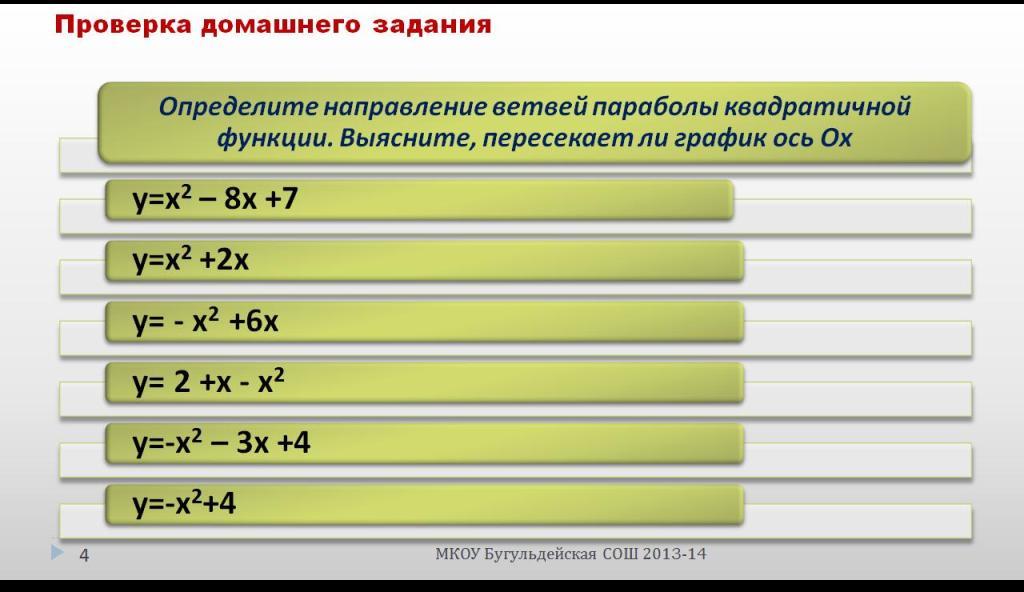 Метод проверки – самопроверка. На экране учителем будут представлены графики в программе Advanced Grapher. В фронтальном режиме идет опрос на поставленные вопросы задания. Актуализируем необходимые знания: 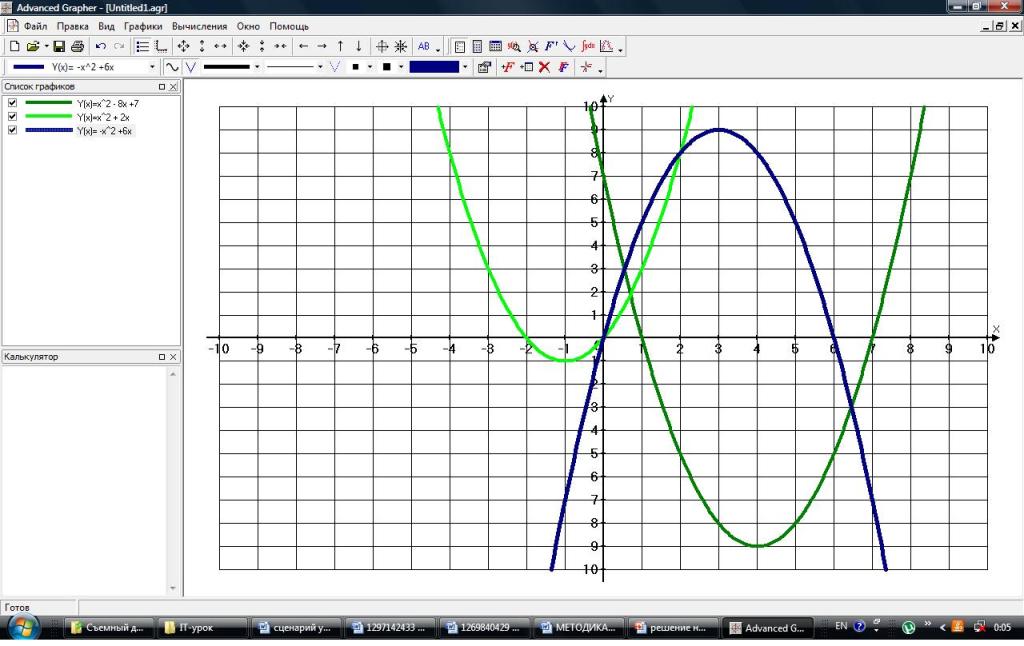 Пример проверки домашнего задания. Слайд 5Этап мотивации учебной деятельности. Сообщение темы урока – слайд 6Мотивация учебной деятельности: учащимся предлагается ответить на вопросы учителя: Возможно ли,  зная знак старшего коэффициента  a квадратного трехчлена   и корней квадратного уравнения  = 0  схематически построить график? Ответ: да, зная направление ветвей параболы. Направление ветвей зависит от знака старшего коэффициента а.Аналогичны ли записи    > 0 и y> 0. Ответ: даВместе с учащимися формулируем вывод: задача о решении неравенства может быть переформулирована в задачу о нахождении промежутков,( т.е значений переменной х)  на которых функция ( т.е. значения переменной у) принимает либо отрицательные значения, либо положительные, т.е. исследуем функцию.Обязательно ли вычислять  координаты вершины  параболы при решении неравенства? Вместе с учащимися формулируем вывод: для построения эскиза графика функции достаточно построить ось симметрии параболы и на ней отметить координату вершины в зависимости от направления ветвей.Учитель обобщает все выводы в один общий: нужно установить связь между геометрической моделью и аналитической моделью квадратичной функции .Для этого  необходимо провести исследование свойств графика.В тетради записывается алгоритм построения эскиза графика функции для решения неравенств:Найти корни уравнения в зависимости от значения дискриминантаОпределить направление ветвей параболы в зависимости от знака коэффициента а.Построить ось симметрии параболы. Отметить на ней примерно координату вершины параболы, зная направление ветвей.Провести параболу через данные точкиОпределить промежутки, на которых функция отрицательна или положительна (y>0 или y<0)Формируем понятие квадратного неравенства. 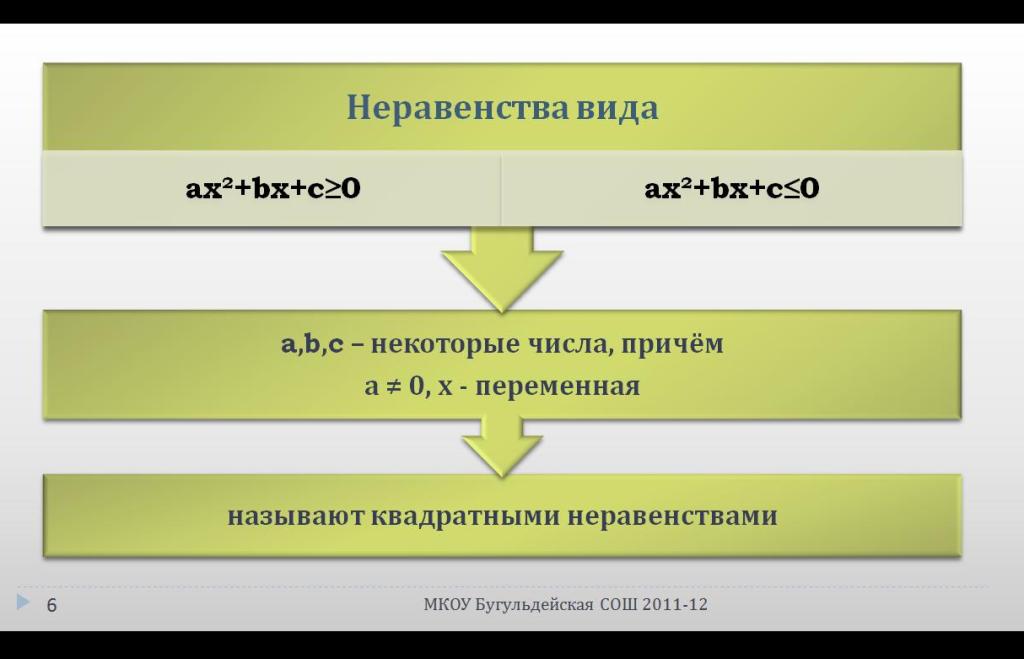 Слайд 7Этап. Закрепление материала.Слайд 8, 9, 10.  Разбираем пример, когда D>0. Проговариваем все пункты построения, учащиеся строят график на готовых шаблонах координатной плоскости. Учитель одновременно показывает в программе Advanced Grapher все этапы построения.Слайд 11, 12. Разбираем пример, когда D=0. Оформляем решение на готовых шаблонах.Слайд 13, 14. Разбираем случай, когда D<0. Оформляем решение на готовых шаблонах.Слайд 15. Обобщаем и систематизируем изученный материал.Слайд 17,18,19,20,21. Самостоятельная исследовательская работа. На базе приобретенных в ходе исследования свойств  квадратичной функции знаний,  усложняем задание – активизируем мыслительные процессы. Задание от обратного: зная промежутки значений переменной х определить знак неравенства. Работу выполняют на готовых шаблонах. Проверку осуществляет учитель в программе Advanced Grapher. На экране учащиеся сверяют ответы и оценивают задание:  +  верно выполнено -    не верно выполненоПодсчитывается количество баллов. Все задания верно выполнены – 4 балла.Рефлексия. Слайд 23,24 Устное задание. Подведение итога урока. Оценивание по количеству набранных баллов.  Домашнее задание.Этапы урокаВременная реализацияОрганизационный 1 мин.Актуализация знаний4 минМотивация учебной деятельности5 минИзучение новой темы10 минЗакрепление нового материала. 20 минИтог урока5 мин